Активности по Ликовно образование за периодот од 26.05.2020 год. –29.05.2020 год.Час 1. Активности со неликовен материјал  29.05.2020г.(петок)Разговарајте за неликовен материјал (предмети кои секојдневно ги користиме). Што од непосредната околина можеме да го искористиме како неликовен материјал (стапчиња за уши, цевчиња за сок,волница, макарони, шпатули -стапчиња со кои лекарот ти го прегледува грлото и др....). Имавте гледано линк од час со неликовен материјал .Од неликовен материјал изработи ги буквите од твоето име. Сликите нека ти послужат за пример.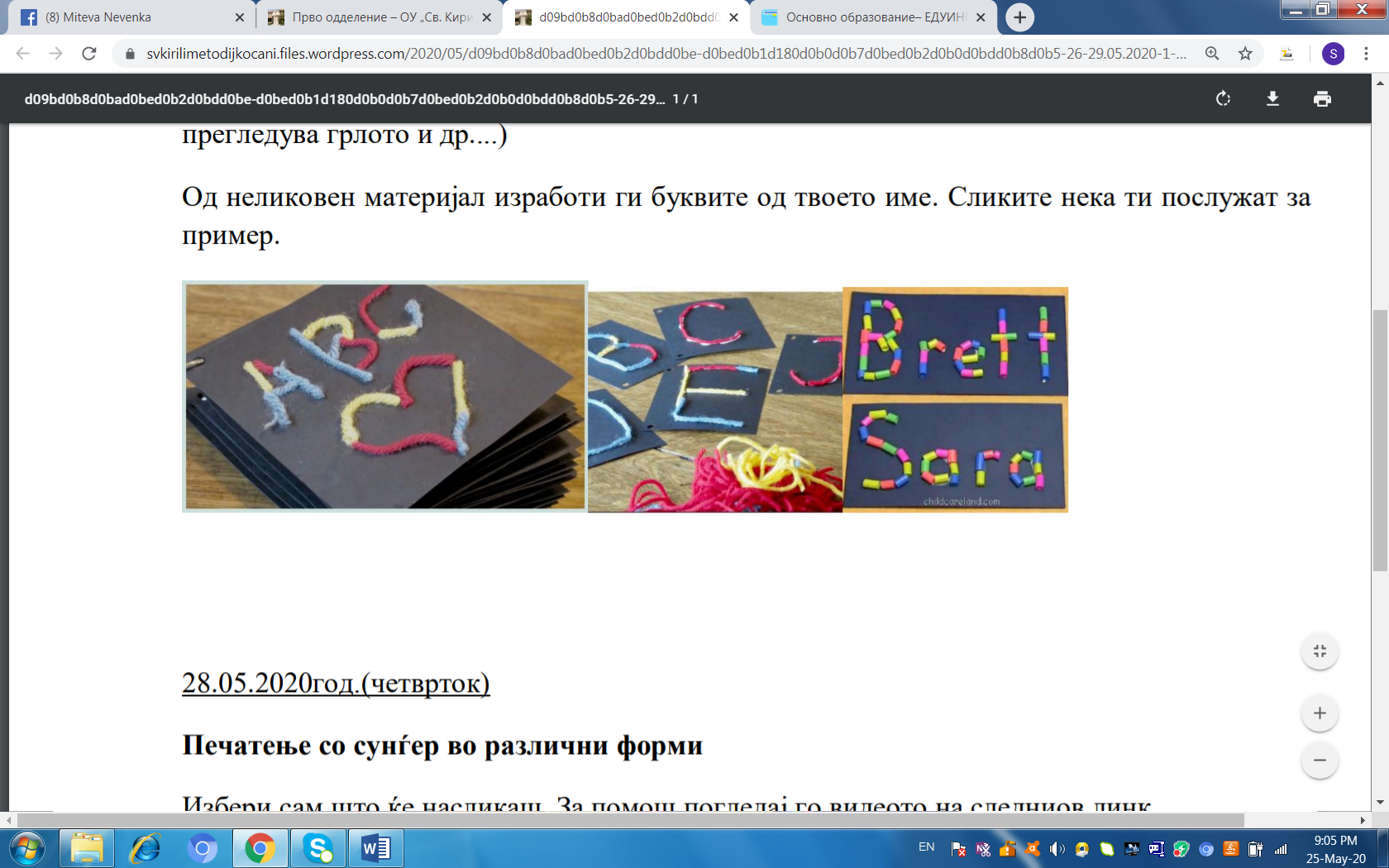 